上海建桥学院课程教学进度计划表一、基本信息二、课程教学进度三、评价方式以及在总评成绩中的比例备注：教学内容不宜简单地填写第几章、第几节，应就教学内容本身做简单明了的概括；教学方式为讲课、实验、讨论课、习题课、参观、边讲边练、汇报、考核等；评价方式为期末考试“1”及过程考核“X”，其中“1”为教学大纲中规定的形式；“X”可由任课教师或课程组自行确定（同一门课程多位教师任课的须由课程组统一X的方式及比例）。包括纸笔测验、课堂展示、阶段论文、调查（分析）报告、综合报告、读书笔记、小实验、小制作、小程序、小设计等，在表中相应的位置填入“1”和“X”的方式及成绩占比。任课教师： 王旭娜、徐伟、高雅、顾瑛、贾存忠、居麦尼亚孜·吾布力艾山、马秀娟、宋培培、赵嘉馨、郑巍、李奕璇、王苇     系主任审核：   日期：2023.3.5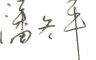 课程代码2119014课程名称就业指导课程学分1总学时16授课教师王旭娜、徐伟、高雅、顾瑛、贾存忠、居麦尼亚孜·吾布力艾山、马秀娟、宋培培、赵嘉馨、郑巍、李奕璇、王苇教师邮箱18041@gench.edu.cn上课班级大二全体学生上课教室答疑时间时间： 地点：学生事务中心226      电话：68134361时间： 地点：学生事务中心226      电话：68134361时间： 地点：学生事务中心226      电话：68134361主要教材《赢在职场——大学生就业指导》《赢在职场——大学生就业指导》《赢在职场——大学生就业指导》参考资料《大学生职业发展与就业指导》等《大学生职业发展与就业指导》等《大学生职业发展与就业指导》等周次教学内容教学方式作业1就业形势、政策与流程讲授、案例、讨论2就业准备，打造简历讲授、讨论、访谈制作简历3求职技巧：攻克笔试、面试讲授、展示、评比面试课堂剧4职业适应，就业权益与保障扮演、招聘会参观5认识创业讲授、案例6创业启动案例、讨论7创业实践讲授、案例8创业计划书或者就业实施规划书书讨论、展示创业、就业计划总评构成（1+X）评价方式占比期末考试（1）期末大作业40%过程考核（X1）作业130%过程考核（X2）作业230%